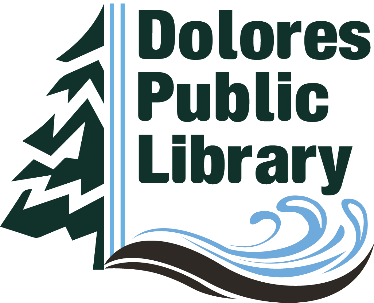 Dolores Public LibraryFinance Committee
April 29, 2024 Agenda1:00 p.m.Call to Order Acknowledge members and guests presentDiscussion and Action ItemsDiscuss Updated ValuationsDiscuss potential Amended Budget scenariosTopics for next Finance Committee meeting